Схема расположения ФАП с. Александровка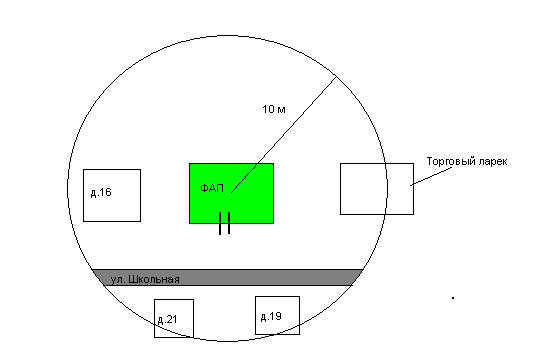 